                   Hawthorn Parish Council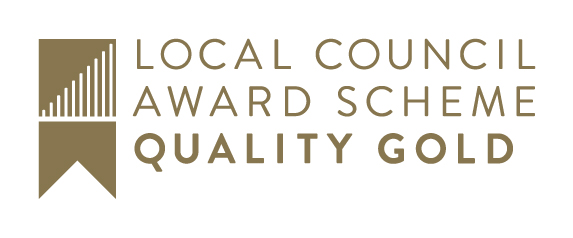                                  Chairman: Cllr. A. Askew                               Clerk to the Council: Lesley Swinbank MBA, FSLCC                              Springwell House, Spring Lane, Sedgefield Co. Durham. TS21 2HSTel. 01740 622429Email: clerk@hawthornparish.co.ukYou are hereby summoned to attend the July Monthly Meeting of the Hawthorn Parish Council which will be held at 7pm on Monday July 15th, 2019 in the Community Centre.AGENDAApologies: To receive apologies and to approve reasons for absence.Declarations of InterestTo notify of any item on the agenda in which you may have an interest Minutes: To approve the Minutes of the June Monthly Meeting held 17th June 2019Matters of Information 	Reports   Police  Co. Cllr.  Community Centre  Smaller Councils Meeting  Any other reportsPublic ParticipationResidents are invited to give their views and comments to the Parish Council on issues on this agenda.Casual Vacancy : InformationCorrespondence / emails  Financial:  To endorse the monies to be paid by the Clerk since the last meeting / Bank reconciliationQuarterly estimates Training: Current Planning ApplicationsNew Crest / New Honours Board - updateEvents / InformationSunflower competitionBulb PlantingChristmas Turn on Lights and Snowman competitionAutumn NewsletterVE Day celebrations Community Speed Watch; InformationCommunity Plant Scheme:New self-watering planters – to purchase for autumn and / or summer planting Date of the next meeting:  September Monthly Meeting: Monday September 16th, 2019Lesley Swinbank (Parish Clerk) 8th July  2019The Press and Public are very welcome to attend this meeting